Краткая инструкция для подготовки к созданию силлабуса. Количество лекций, презентаций и видео указывается в ТЗ. Написанные красным шрифтом инструкции удаляются. Технические требования по оформлению: В основном тексте силлабуса предъявляются такие требования к оформлению:Шрифт, размер: Times New Roman, 12Поля: верхнее – , нижнее – ,правое – , левое – .Межстрочный интервал: одинарныйНумерация страниц: справа внизу (за исключением титульного листа)Управление онлайн образованияУО «Алматы Менеджмент Университет»2020-2021 годСИЛЛАБУСЦель дисциплины Цели освоения дисциплины «ХХХХХХХХХХХХХХХХХ» -   Результаты обученияОбучающиеся должны знать: Обучающиеся должны уметь и владеть: Контроли и оценивание результатов прохождения дисциплины: (ВНИМАНИЕ!!! Каждый контроль связан и соответствует результатам обучения)Политика прохождения обучения по дисциплине: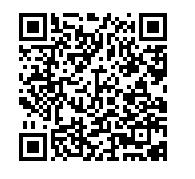 Структура курса (ВНИМАНИЕ!!! Каждая тема соответствует результатам обучения)Настоящий силлабус разработан: _______________   ______________________________                                                                                                   степень преподавателя, фиоКОД И НАЗВАНИЕ ДИСЦИПЛИНЫ: ХХХХХ ААААААААААААКРЕДИТЫ РК И ECTS:3 (5 ECTS)ПРЕРЕКВИЗИТЫ:УРОВЕНЬ ОБУЧЕНИЯ:Бакалавриат СЕМЕСТР:5ОБРАЗОВАТЕЛЬНАЯ ПРОГРАММА: ЯЗЫК ОБУЧЕНИЯ:РусскийУРОВЕНЬ ВЛАДЕНИЯ ЯЗЫКОМ ОБУЧЕНИЯ:С1ФОРМАТ ОБУЧЕНИЯ:онлайнПРЕПОДАВАТЕЛЬ-РАЗРАБОТЧИК:КАНАЛЫ ВЗАИМОДЕЙСТВИЯ С ТЬЮТОРОМОРГАНИЗАЦИЯ ОБУЧЕНИЯ:Самостоятельное обучение в сопровождении тьютора на портале MOODLEМероприятияФорма проведенияФорма организации контроля             % в оценке Рубежный контроль 1Онлайн-тестированиеИндивидуальная работаТестирование30%Рубежный контроль 230%Экзамен40%ТемаМатериал обучения и заданияФорма контроляЛекция 1: (Наименование  обязательно!)Источник материалов:https://study.almau.edu.kz/course/Обязательная литература:Интернет-маркетинг: учебник для академического бакалавриата. О.Н. Романенковой (2016). Глава 1 ЧитатьМаркетинг 4.0 (технологии продвижения в Интернете), Филип Котлер (2017). Глава 1-2. ЧитатьДополнительная литература:Актуальный интернет-маркетинг, Антон Воронюк, Александр Полищук (2018). Глава 1-2. ЧитатьДополнительные ссылки:Статья «Интернет-маркетинг как эффективный инструмент развития современных компаний и повышения их маркетинговой компетентности». ЧитатьСтатья: «За что отвечает подрядчик в интернет-маркетинге и почему это важно знать». ЧитатьСтатья: «О какой корове спорили казахстанские маркетологи». ЧитатьТест на текущее понимание (ссылка)илиИндивидуальное решение кейсов(ссылка)Лекция 2: Лекция 3: Лекция 4: Лекция 5: Лекция 6:Лекция 7:Лекция 8:Лекция 9:Лекция 10:Лекция 11:Лекция 12: